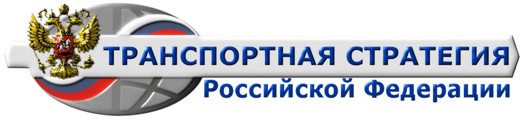 Основные направления транспортной политики ОСНОВНЫЕ ЗАДАЧИ И НАПРАВЛЕНИЯ РЕАЛИЗАЦИИ ГОСУДАРСТВЕННОЙ ТРАНСПОРТНОЙ ПОЛИТИКИТРАНСПОРТННАЯ СИСТЕМА ДОЛЖНА СТАТЬ ГЛАВНЫМ ФАКТОРОМ "УДЕРЖАНИЯ ГОСУДАРСТВА НА РОССИЙСКОМ ПРОСТРАНСТВЕ", ОБЕСПЕЧЕНИЯ СОЦИАЛЬНОГО И ПОЛИТИЧЕСКОГО ЕДИНСТВА РОССИИ.Для обеспечения целостности и единства страны, ликвидации диспропорций в развитии регионов и развития единого экономического пространства России необходима единая опорная транспортная сеть.В сфере наземных коммуникаций принципиальное значение будет иметь сооружение автомобильной дороги Чита – Хабаровск, которая обеспечит завершение создания самой протяженной в мире национальной автомагистрали Москва-Владивосток (10 тыс. км), свяжет дорожную сеть Дальневосточного региона с опорной сетью дорог страны и даст мощные стимулы для социально-экономического развития восточных территорий.Реконструкция основных аэропортов, техническая модернизация системы управления воздушным движением и развитие рынка авиаперевозок позволят не только связать регулярным сообщением Москву с региональными центрами, но и обеспечить устойчивую прямую связь между регионами.На внутреннем водном транспорте строительство на Волге в районе Балахны комплексного гидроузла, реконструкция ряда других объектов обеспечат сохранение целостности Волги как судоходной реки и всей единой глубоководной системы водных путей России в целом.На железнодорожном транспорте должно быть обеспечено комплексное развитие инфраструктуры транспортных коридоров и технологий управления перевозками.Модернизация Калининградского транспортного узла обеспечит стабильную связь с этой эксклавной территорией России.К 2025 году Россия получит единую опорную транспортную сеть без разрывов и «узких мест». Большинство населенных пунктов будет иметь круглогодичный доступ к основным коммуникациям. Впервые в российской истории станет возможным автомобильное сообщение между западными и восточными регионами страны.ТРАНСПОРТ ДОЛЖЕН ОБЕСПЕЧИТЬ ВЫСОКИЕ ТЕМПЫ РОСТА ВВП ЗА СЧЕТ УСКОРЕНИЯ ТОВАРОДВИЖЕНИЯ И СНИЖЕНИЯ УДЕЛЬНЫХ ТРАНСПОРТНЫХ ИЗДЕРЖЕК.Масштабы российской территории обуславливают значительно более высокий относительный уровень удельных транспортных издержек в национальной экономике в сравнении с другими развитыми странами. Повышение эффективности всей системы грузодвижения должно стать одним из важных факторов роста ВВП.Реконструкция основных транспортных узлов, строительство новых и усиление существующих подходов к развивающимся экономическим районам, морским и речным портам и терминалам улучшит взаимодействие различных видов транспорта.Завершение строительства крупных мостовых переходов через р. Волга у городов Ярославль, Ульяновск и Волгоград, через Кольский залив у г.Мурманска, через р.Кама у г.Пермь, через р.Обь у г. Новосибирска, через р. Ангара у г. Иркутска сократит расстояния перевозок и позволит снизить транспортные издержки при перевозке грузов и пассажиров.Комплексная модернизация пограничных пунктов пропуска, применение современных транспортно-таможенных технологий повысят эффективность грузодвижения в системе внешней торговли.Применение на транспорте современных логистических и информационных технологий, комплексное развитие контейнерных перевозок значительно повысят скорость обработки и транспортировки грузов, сократят уровень складских запасов и оборотных средств.К 2025 году грузоемкость ВВП снизится на 8-10%. Скорость грузового сообщения возрастет на 15-20%, а в основных международных транспортных коридорах – на 20-30%. Индекс роста транспортных тарифов не превысит 0,8-0,9 темпов инфляции.ТРАНСПОРТ ДОЛЖЕН ОБЕСПЕЧИТЬ КОНКУРЕНТОСПОСОБНОСТЬ РОССИИ НА МИРОВОМ РЫНКЕ И ДОСТИЖЕНИЕ ЕЕ ГЕОПОЛИТИЧЕСКИХ ЦЕЛЕЙ.Для решения задач ускоренной интеграции России в мировую экономику, активного выхода на новые международные рынки необходима адекватная модернизация транспортной инфраструктуры, реализация транзитного потенциала России, развитие экспорта транспортных услуг.Модернизация и создание новых портов на Балтике, Черном море и на Дальнем Востоке значительно снизят зависимость России от иностранных портов, а создание Российского международного реестра судов - зависимость от иностранного фрахта.Создание системы паромных линий на Балтике обеспечит свободу сообщения с Калининградом и активное позиционирование России в условиях расширения ЕС.Комплексное развитие основных международных транспортных коридоров «Транссиб» и «Север-ЮГ» привлечет значительные объемы транзитных грузов.Модернизация арктической транспортной системы (включая завершение строительства атомного ледокола «50 лет Победы» и создание нового поколения атомных ледоколов) обеспечит стратегический контроль российского сектора Арктики, устойчивого экспорта по северным морским коммуникациям, даст импульс для нового освоения ресурсов северных территорий.Строительство нефтепровода Ангарск - Находка с отводом на Дацин обеспечит условия для экспорта российской нефти в страны Азиатско-Тихоокеанского региона. Сооружение нефтепровода Западная Сибирь – район Мурманска обеспечит прямую, экономически эффективную доставку нефти на североамериканский рынок.К 2025 году мощности портовой инфраструктуры будут обеспечивать до 85% внешнеторговых операций России (в 2003 г. – 75%). Более 50% тоннажа контролируемого Россией торгового флота будет зарегистрировано в национальных реестрах (в 2003 г. – 35%). Транзитные перевозки через территорию России возрастут в 2,5 – 3 раза, принося более 2 млрд. долларов дохода ежегодно.РАЗВИТИЕ ТРАНСПОРТА ДОЛЖНО СТИМУЛИРОВАТЬ РЕШЕНИЕ СОЦИАЛЬНЫХ ЗАДАЧ, СПОСОБСТВОВАТЬ РАЗВИТИЮ РЕГИОНОВ И ГОРОДОВ.Развитие транспорта должно стать одним из условий повышения уровня жизни и социально-экономического развития российских регионов.Модернизация существующих и строительство новых коммуникаций на Севере и Дальнем Востоке России - дорог «Колыма», «Лена», Салехард – Новый Уренгой – Сургут, Якутск – Вилюй – Мирный – граница Иркутской области, «Лидога – Ванино», Хабаровск-Находка, а также железной дороги Беркакит-Томмот-Якутск - качественно повысят уровень транспортного обеспечения северных и дальневосточных регионов страны, изменят к лучшему социально-экономическую ситуацию в этих регионах.Развитие скоростных пассажирских железнодорожных перевозок будет способствовать повышению деловой активности и транспортной подвижности населения России.Модернизация московского транспортного узла, в том числе: за счет перераспределения транзитных транспортных потоков на хордовые магистрали; переключение грузового транзита на внешнее кольцо; формирование специализированных грузовых терминалов на его стыках с радиальными железнодорожными и автодорожными направлениями; реконструкция головных участков федеральных магистралей – «Беларусь», «Россия», «Украина», «Холмогоры» и «Волга» на выходах из Москвы; организация пассажирского движения по Московской окружной железной дороге; ликвидация пересечений транспортных потоков в одном уровне – будет способствовать снижению транспортной нагрузки и ускорению перевозок грузов и пассажиров в Московском регионе.Развитие сети местных дорог, а также пригородного и междугородного автобусного сообщения, значительно повысят доступность учебных, медицинских, культурных учреждений для огромной части населения страны.Повышение числа автомобилей, водных и воздушных судов в личной собственности, развитие речного туризма, реконструкция пассажирских комплексов на всех видах транспорта будут способствовать возрождению традиционных и появлению новых форм и мест отдыха в России.К 2025 году подвижность населения России вырастет на 50% (в 2003 г. – 4100 км на одного гражданина в год, в развитых странах – более 10 000 км).ДЛЯ ПОВЫШЕНИЯ КАЧЕСТВА ЖИЗНИ НЕОБХОДИМО ПОЛНОСТЬЮ РЕАЛИЗОВАТЬ ПОТЕНЦИАЛ АВТОМОБИЛИЗАЦИИ, МАКСИМАЛЬНО СНИЗИВ ЕЕ НЕГАТИВНЫЕ ПОСЛЕДСТВИЯ.Растущая индивидуальная мобильность становится одним из символов нового образа жизни. При этом россияне сделали однозначный выбор в пользу автомобиля. Парк личных автомобилей в обозримом будущем будет увеличиваться на 50% каждые 10 лет. Основные объемы грузов, которые генерирует новая российская экономика, перевозятся автомобильным транспортом. Феномен автомобилизации требует системного подхода на государственном уровне.Для раскрытия потенциала автомобилизации необходимо, прежде всего, развитие национальной дорожной сети. Эффективные механизмы финансирования дорожного хозяйства должны гарантировать сохранность и обеспечивать развитие дорожной сети в условиях роста интенсивности движения. Строительство обходов Санкт-Петербурга, Нижнего Новгорода, Новосибирска, Красноярска, Иркутска и других городов значительно снизит нагрузку, оказываемую транзитным транспортом на улицы городов. Модернизация и реконструкция важнейших федеральных магистралей «Беларусь», «Россия», «Дон» и других значительно улучшат условия межрегиональных и транзитных автомобильных перевозок.Реформа городского общественного транспорта значительно повысит качество транспортного обслуживания и создаст альтернативу неконтролируемому использованию автомобиля в крупных городах.Улучшение качества дорог, автомобильной техники и топлив, реализация системных мер по повышению безопасности движения обеспечат стабилизацию, а затем и снижение уровня дорожной аварийности и экологической нагрузки, создаваемой автомобильным транспортом.К 2025 году развитие дорожной сети и другой инфраструктуры позволит восьми из десяти российских семей активно пользоваться автомобилем (в 2003 г. автомобиль имеет каждая вторая семья).ТРАНСПОРТ, ЯВЛЯЯСЬ СФЕРОЙ ПОВЫШЕННОЙ ОПАСНОСТИ И СУЩЕСТВЕННО ВЛИЯЯ НА НАРУШЕНИЕ ЭКОЛОГИЧЕСКИХ БАЛАНСОВ, ДОЛЖЕН СТАТЬ ЛИДЕРОМ В РЕАЛИЗАЦИИ ПРИНЦИПОВ УСТОЙЧИВОГО РАЗВИТИЯ.Ответственность перед будущими поколениями за сохранение природы и улучшение условий жизни требует построения транспортной политики на основе принципов устойчивого развития. Это означает, что решение задач удовлетворения транспортных потребностей не должно вступать в противоречие с приоритетами охраны окружающей среды и здоровья граждан.Государственная промышленная, тарифно-таможенная и налоговая политика будет направлена на стимулирование использования наиболее экологичных и безопасных транспортных средств.Общенациональным приоритетом станет повышение безопасности дорожного движения.Создание системы обеспечения безопасности судоходства в Финском заливе и на других бассейнах обеспечит торговое судоходство на Балтике в соответствии с современными стандартами.Организация судоходства на внутренних водных путях с применением систем спутниковой навигации и электронных карт значительно повысит безопасность на внутреннем водном транспорте.Техническая модернизация системы управления воздушным движением обеспечит комплексное повышение безопасности на авиалиниях.Совершенствование систем управления железнодорожным транспортом и модернизация технических средств позволят существенно повысить безопасность железнодорожных перевозок.Традиционный приоритет безопасности транспортного процесса будет дополнен требованием обеспечения антитеррористической безопасности на транспорте. Его реализации будут способствовать оснащение пунктов пропуска современной досмотровой техникой и ряд других мер.К 2025 году доля транспорта в загрязнении окружающей среды снизится в полтора раза и составит 22% (в 2003 г. – 33%, в развитых странах – менее 20%). Показатель числа погибших на 1000 автомобилей снизится на 50% (В 2003 г. – 1,2; в развитых странах – порядка 0,3).